Звук [ч]. Буква Ч,чА1 Укажите группы, где все согласные мягкие.Ля, ты, вы, зуДа, ко, гу,лы,Чу, ча, чи,чоЧа, ми, бы,рюА2 Укажи в каком случае звуковая схема не соответствует слову:Человек   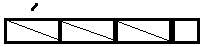 Чулок       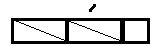 Пчела     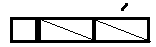 Червяк       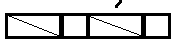 А3 Укажи, какое предложение соответствует схеме: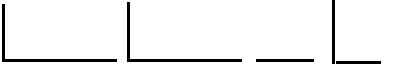 У коли живет собака Веста.Папа Вити работает на заводе.Зайчик спрятался под кустом.У Маши кот Мурзик.В1. Укажи пары родственных слов.1.молоко – молочный2. врач – доктор3. чеканка – картина4. гречка-гречневаяС1. Подумай какое слово пропущено в предложении.Строители строят …… домадомовыеКирпичныечестныерезиновые